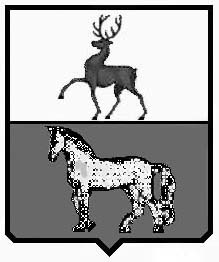 АДМИНИСТРАЦИЯ ПОЧИНКОВСКОГО МУНИЦИПАЛЬНОГО ОКРУГАНИЖЕГОРОДСКОЙ ОБЛАСТИПОСТАНОВЛЕНИЕот__28.10.2020__ № __674_____          1. Утвердить Положение об организации торговли при проведении праздничных и иных культурно-массовых мероприятий на территории Починковского муниципального округа согласно приложению1.2.Управлению делами (Белов А.А.) обеспечить размещение настоящего  постановления  на  официальном сайте администрации округа.3.Контроль за исполнением настоящего постановления оставляю за собой.Глава местного самоуправления округа                                                             М.В. Ларин Приложение № 1 к постановлению администрации Починковского муниципального округа от ____________ № ________ПОЛОЖЕНИЕОБ ОРГАНИЗАЦИИ ТОРГОВЛИ ПРИ ПРОВЕДЕНИИ ПРАЗДНИЧНЫХ И ИНЫХ КУЛЬТУРНО-МАССОВЫХ МЕРОПРИЯТИЙ НА ТЕРРИТОРИИ ПОЧИНКОВСКОГО МУНИЦИПАЛЬНОГО ОКРУГАОБЩИЕ ПОЛОЖЕНИЯНастоящее Положение разработано на основании Федерального закона от 28 декабря 2009 г. № 381-Ф3 «Об основах государственного регулирования торговой деятельности в Российской Федерации», Федерального закона от 6 октября 2003 г. № 131-ФЗ «Об общих принципах организации местного самоуправления в Российской Федерации», в целях упорядочения деятельности нестационарных объектов мелкорозничной сети при организации и проведении праздничных и иных культурно - массовых мероприятий на территории Починковского муниципального округа, создания условий для улучшения организации и качества торгового обслуживания населения.Настоящее Положение об организации торговли при проведении праздничных мероприятий и иных культурно-массовых мероприятий на территории Починковского муниципального округа (далее - Положение):регулирует отношения, возникающие между администрацией Починковского муниципального округа и хозяйствующими субъектами - участниками праздничной торговли, при осуществлении нестационарной торговли, оказании населению услуг общественного питания, размещении аттракционов при проведении праздничных, общественно-политических, спортивных и иных культурно-массовых мероприятий, организуемых на территории Починковского муниципального округа;регламентирует порядок размещения нестационарных объектов торговли, общественного питания, детских аттракционов, а также требования, предъявляемые к хозяйствующим субъектам, при осуществлении ими праздничной торговли.2. ОСНОВНЫЕ ТЕРМИНЫ И ОПРЕДЕЛЕНИЯ             2.1.Праздничная торговля - разовая (в течение одного-двух дней) организация торговой деятельности хозяйствующими субъектами, предусматривающая продажу товаров через нестационарные торговые объекты и оказание населению услуг общественного питания, размещение детских аттракционов при проведении праздничных, общественно-политических, спортивных и иных культурно-массовых мероприятий, организуемых на территории Починковского муниципального округа (далее - праздничная торговля).2.2.Нестационарный	объект праздничной торговли - выездное предприятие розничной торговли или общественного питания с ограниченным ассортиментом блюд несложного приготовления из определенного вида сырья и предназначенное для быстрого обслуживания потребителей.           2.3.Детский аттракцион - сооружение или устройство, созданное для детских развлечений.           2.4.Ассортимент товаров - набор товаров, объединенный по какому-либо одному или совокупности признаков.            2.5. Торговое (рабочее) место - место (палатка, стол, лоток, игровой элемент аттракциона и пр.), используемое для продажи товаров, оказания населению услуг общественного питания, функционирования детских аттракционов при проведении праздничных, общественно-политических, спортивных и иных культурно-массовых мероприятий.            2.6.Разрешение на право торговли - документ установленного образца, обеспечивающий право на размещение объекта во время проведения праздничных мероприятий согласно приложению № 2 к настоящему Положению.            2.7.Участник праздничной торговли (хозяйствующий субъект) - зарегистрированные в установленном законодательством Российской Федерации порядке юридическое лицо или индивидуальный предприниматель, а также гражданин (в том числе гражданин - глава крестьянского (фермерского) хозяйства, член такого хозяйства, гражданин, ведущий личное подсобное хозяйство или занимающийся садоводством, огородничеством, животноводством), которые являются производителями и осуществляют продажу товаров собственного производства.3. ПОРЯДОК ОРГАНИЗАЦИИ ПРАЗДНИЧНОЙ ТОРГОВЛИ             3.1.Организатором праздничной торговли выступает Администрация Починковского муниципального округа, которая устанавливает:дату проведения;место проведения;место размещения нестационарных торговых объектов;уполномоченное структурное подразделение администрации округа на прием заявок и организацию праздничной торговли.              3.2.Срок подачи заявок прекращается за 3 дня до даты проведения праздничной торговли.3.3 Места для размещения нестационарных объектов мелкорозничной сети при проведении праздничной торговли предоставляются на основании заявлений согласно приложению № 1 к настоящему Положению, в которых указываются следующие сведения:а)	для юридического лица - наименование и организационно-правовая форма, юридический адрес организации, государственный регистрационный номер записи о создании юридического лица в Едином государственном реестре юридических лиц, идентификационный номер налогоплательщика, ассортиментный перечень;б)	для индивидуального предпринимателя - фамилия, имя, отчество (последнее - при наличии) физического лица, место регистрации по прописке и фактическое место проживания, реквизиты документа, удостоверяющего его личность, основной государственный регистрационный номер индивидуального предпринимателя (ОГРН), идентификационный номер налогоплательщика, ассортиментный перечень.в)	фамилия, имя и отчество (при наличии) гражданина, место его жительства, данные документа, удостоверяющего его личность, сведения о гражданстве, реквизиты документа, подтверждающего ведение гражданином личного подсобного хозяйства или занятие садоводством, огородничеством, животноводством.Уполномоченное структурное подразделение администрации Починковского муниципального округа организует публикацию в средствах массовой информации объявление об организации праздничной торговли.Объявление должно содержать все существенные условия организации праздничной торговли и участия в ней хозяйствующих субъектов при проведении праздничной торговли, а также сроки подачи заявок на участие в праздничной торговле и обратную контактную информацию организатора.4.ТРЕБОВАНИЯ К ХОЗЯЙСТВУЮЩИМ СУБЪЕКТАМ, ОСУЩЕСТВЛЯЮЩИМ ПРАЗДНИЧНУЮ ТОРГОВЛЮ Хозяйствующий субъект, осуществляющий праздничную торговлю, обязан:иметь на объекте торговли в течение всего периода праздничного мероприятия разрешение на право торговли;обеспечить наличие вывески о своем наименовании, местонахождении, четко оформленных ценников и консультирование о реализуемом товаре;использовать для выездной торговли сборно-разборные палатки, стеллажи, легкую мебель (столы, стулья), столы для выкладки товаров и расчета с покупателем;обеспечить в достаточном количестве торговый инвентарь, лотки для выкладки товаров, посуду одноразового использования, упаковочный материал, салфетки, скатерти, емкости для сбора мусора, других предметов материальнотехнического оснащения, необходимых для выездной торговли;обеспечить обслуживающий персонал униформой, головными уборами, фирменными нагрудными знаками (бейджами), медицинскими книжками с отметкой о прохождении медосмотра;иметь в наличие товарно-сопроводительные документы и документы, подтверждающие качество и безопасность реализуемых товаров (в том числе сертификаты или декларации о соответствии либо их копии, заверенные в установленном порядке, ветеринарные свидетельства, удостоверения качества)на реализуемый товар в течение всего рабочего времени;не допускать реализацию напитков в стеклянной таре;не допускать реализацию скоропортящихся пищевых продуктов при отсутствие холодильного оборудования;не допускать размещение детских аттракционов без предварительного согласования с инспекцией Гостехнадзора Починковского  округа;установить урны для сбора мусора возле своих торговых мест и каждый час осуществлять уборку прилегающей территории торгового места в радиусе 5 м;после завершения торговли и оказания услуг общественного питания, работы детских аттракционов производить уборку территории по месту осуществления выездной торговли;обеспечивать доступ контролирующих органов;соблюдать требования, предусмотренные настоящим Положением и действующим законодательством Российской Федерации о защите прав потребителей, санитарно-эпидемиологическом благополучии населения, ветеринарии, пожарной безопасности и охране окружающей среды;соблюдать правила привлечения к трудовой деятельности в Российской Федерации иностранных граждан и лиц без гражданства (в том числе иностранных работников), и другие установленные федеральными законами требования;соблюдать Правила продажи отдельных видов товаров, утвержденные постановлением Правительства Российской Федерации от 19 января 1998 года № 55, Правила оказания услуг общественного питания, утвержденные постановлением Правительства Российской Федерации от 15 августа 1997 года № 1036, и другие нормативные правовые акты, регламентирующие оказание соответствующих видов услуг;в случаях, предусмотренных действующим законодательством Российской Федерации, осуществлять расчеты с покупателями за товары с применением контрольно-кассовых машин;своевременно, в наглядной и доступной форме доводить до сведения покупателей необходимую и достоверную, обеспечивающую возможность правильного выбора информацию о товарах, их изготовителях, а также контактную информацию на случай предъявления претензий по качеству и обмену товара в соответствии с Законом «О защите прав потребителей»;соблюдать иные требования, предусмотренные действующим законодательством Российской Федерации.УСЛОВИЯ УЧАСТИЯ В ПРАЗДНИЧНОЙ ТОРГОВЛЕ НА ТЕРРИТОРИИ ПОЧИНКОВСКОГО МУНИЦИПАЛЬНОГО ОКРУГАСамовольное установление нестационарных объектов торговли, общественного питания и детских аттракционов хозяйствующими субъектами не допускается.Ответственность за выполнение правил эксплуатации, порядка организации работы объектов праздничной торговли возлагается на руководителя организации или предпринимателя, разместивших данные объекты функционирования при осуществлении праздничной торговли. Администрация Починковского муниципального округа имеет право:а)	контролировать соблюдение требований к организации праздничной торговли для хозяйствующих субъектов, участвующих в проведении праздничных и иных культурно-массовых мероприятий;б)	отказать хозяйствующему субъекту в выдаче разрешения об участии в праздничной торговле, если:указанное в заявлении место расположения нестационарного торгового объекта не относится к территории, утвержденной для проведения праздничного мероприятия;указанный в заявлении вид деятельности не соответствует видам деятельности, указанным в п.1.2. настоящего Положения;ранее при проведении подобных мероприятий хозяйствующий субъект допускал нарушения действующего законодательства, о чем имеется официальная информация;при нарушении срока подачи заявления на участие в праздничной торговле в соответствии с настоящим Положением;при отсутствии свободных мест для размещения объектов праздничной торговли на территории, утвержденной для проведения праздничного мероприятия;при отсутствии согласования с инспекцией Гостехнадзора Починковского округа для размещения детских аттракционов;При наличии замечаний, нарушений, в том числе обоснованных жалоб потребителей на причинение неудобств, связанных с размещением объекта праздничной торговли, владельцем нестационарного объекта принимаются меры по их устранению, в противном случае объект подлежит закрытию.Администрация Починковского муниципального округа обязана:опубликовать объявление об организации праздничной торговли в средствах массовой информации в порядке, определенном п.3.4., 3.5. настоящего Положения;предоставить хозяйствующему субъекту место для осуществления торговли согласно заявке, при соответствии последнего условиям участия в праздничной торговле.Хозяйствующие субъекты имеют право:осуществлять праздничную торговлю на основание разрешения об участии в праздничной торговле.ПОРЯДОК ПРЕДОСТАВЛЕНИЯ МЕСТ ДЛЯ ПРАЗДНИЧНОЙ ТОРГОВЛИМеста для праздничной торговли и оказания услуг, предоставляются на срок, не превышающий срока действия разрешения на право торговли.Места для продажи товаров участникам праздничной торговли предоставляются без взимания платы.НЕСАНКЦИОНИРОВАННАЯ ТОРГОВЛЯЛица, осуществляющие торговлю или оказание услуг общественного питания, функционирование детских аттракционов в нарушение настоящего Положения, не имеют права на торговлю и несут ответственность в соответствии с действующим законодательством.Приложение 1 К Положению об организации торговли при проведении праздничных и иных культурно-массовых мероприятий на территории Починковского муниципального округа Главе местного самоуправления Починковского муниципального округа__________________________от __________________________                                                                                ИНН________________________ОГРН_______________________Телефон_____________________Электронная почта____________ ЗАЯВЛЕНИЕПрошу Вас разрешить выездную праздничную торговлю__________________________________________________________________(дата проведения и название мероприятия)_________________________________________________________________(тип торгового объекта, занимаемая площадь кв. м.)_________________________________________________________________(примерный ассортиментный перечень)______________________                                                                                                                   (дата, подпись)Приложение 2 К Положению об организации торговли при проведении праздничных и иных культурно-массовых мероприятий на территории Починковского муниципального округаАдминистрация Починковского муниципального округаРАЗРЕШЕНИЕна право торговли (дата)Наименование организации или ИП___________________________________________________________________Торговое место по адресу: ___________________________________________Время: с ________ до _________Условия: - согласно Правилам торговли;- в соответствии с санитарно-ветеринарными нормами и              действующим законодательством;- при наличии мусоросборников;- согласование с инспекцией Гостехнадзора Починковского округа    (при установке детских аттракционов).Ассортиментный перечень__________________________________________________________________________________________________________________________________________________________________________________________________________________________________________________________________________________________________Глава местного самоуправления  округа                                    (подпись)                       Ф.И.О.(место печати)Об утверждении Положения об организации торговли при проведении праздничных и иных культурно-массовых мероприятий на территории Починковского муниципального округа          В целях упорядочения деятельности нестационарных объектов
мелкорозничной сети при организации и проведении праздничных
мероприятий на территории Починковского  муниципального округа, создания условий для улучшения
организации и качества торгового обслуживания населения, в соответствии с
Федеральным законом от 28 декабря 2009 г. № 381-ФЗ «Об основах
государственного регулирования торговой деятельности в Российской
Федерации», Федеральным законом от 6 октября 2003 г. № 131-ФЗ «Об общих принципах организации местного самоуправления в Российской Федерации»Направлено:в управление экономики и прогнозирования - 2 экз.в управление сельского хозяйства и земельной реформы - 1 экз.в управление культуры и спорта – 1 экз.в дело - 3 экз.